П178
5451 
   Всей семьей в библиотеку : (из опыта работы б-тек МУ Лебяжской МЦБС) / МУ Лебяж. МЦБС, ЦРБ (Киров. обл.) ; сост.: Т. И. Решетникова. – Лебяжье, 2009. – 62 с . 

П187
5733 
   Семья в интерьере библиотеки : из опыта работы муниципальных библиотек Тверской области с семьей / Твер. ОУНБ им. А. М. Горького. – Тверь, 2010. – 42 с. 

П188
5745 
   Дружба, книга, понимание - вот секрет семейного воспитания / Верхошиж. ЦБ им. М. М. Синцова (Киров. обл.) ; сост.: И. А. Мамаева. – Верхошижемье, 2010. – 7 с. 

П189
5781 
   Библиотеки – семье : информ.-метод. материал / ГУК «НБ им. А. С. Пушкина Респ. Мордовия» ; сост.: О. И. Чавкунькина, Т. А. Куцкая. – Саранск, 2010. – 44 с. 

П192
5876 
   Будет в семье лад коли книге рад : семейный праздник / МУ "Омутн. ЦБС", Библ. центр "Дом семьи" им. Н. А. Заболоцкого (Киров. обл.). - Восточный п., 2011. - 7 с. 
П192
5918 
   Подсказки для взрослых: семейное чтение : консультация / МУК «Свечин. МБС», ЦРБ им. О. М. Куваева (Киров. обл.) ; сост.: И. В. Великоредчанина. – Свеча, 2011. – 32 с. 

П195
6006 
   Библиотечная ромашка : информ. пособие для новобрачных / ГКУ «Курган. ОЮБ» ; сост.: С. А. Акимова. – Курган, 2012. – 22 с. П195
6018 
   Литературный багаж ; Ч. 1 : информационно-библиогр. издание / ГУК «Кемеров. обл. спец. б-ка для детей и юношества» ; сост.: Е. Л. Кирейчук. – Кемерово, 2012. – 37 с. 

П200
6128 
   Быть семьей – классно, Вы согласны? : конкурсно-игровая программа / МКУК «Центр библ. обслуживания поселений Кумен. р-на - б-ка им. А. В. Фищева» (Киров. обл.) ; сост.: С. А. Садовникова. – Кумены, 2012. – 11 с. П200
6143 
   Литературные игры : [для детей] / МКУ «Слобод. ЦБС», ЦРБ (Киров. обл.) ; сост.: Т. Морозова. – Слободской, 2012. – 22 с. – Библиогр.: с. 22. П204
6266 
   Практические методы воспитания читателя / МКУ «Слобод. ЦБС», ЦРБ (Киров. обл.) ; сост.: Т. Морозова. – Слободской, 2012. – 39 с. – Библиогр.: 1 назв. 

П206
6315 
   «Крепка семья – крепка держава» : сб. сценариев семейных праздников / ГУК «Киров. ОЮБ» (Киров. обл.) ; сост.: Н. Н. Чебодаева, Н. Г. Чупракова. – Киров, 2008. – 60 с. 
П210
6420 
   Шаг в будущее с библиотекой : программа читательского развития молодежи / МБУК «Арбаж. ЦБС», ЦБ им. А. П. Батуева (Киров. обл.). – Арбаж, 2014. – 6 с. 

П215
6561 
   Продвижение книги и чтения в общедоступных библиотеках Ханты-Мансийского автономного округа : [науч.-практ. сб.] / БУ Ханты-Манс. авт. округа - Югры «Гос. б-ка Югры» ; сост.: Е. А. Бережная. – Ханты-Мансийск, 2014. – 109 с. – (В библиотеках округа ; вып. 39). 

П222
6699 
   Библиоквест «Буква за буквой, слово за словом...» : сценарий / МКУК «Оричев. РЦБС», Лугоболотная СБФ (Киров. обл.) ; сост.: Л. Ю. Рассохина. – Юбилейный, 2016. – 5 с. 
П222
6720 
   «Папа, мама, я – читающая семья» : сценарий семейного конкурса / МКУК «Оричев. РЦБС», Коршик. СБФ (Киров. обл.) ; сост.: А. А. Шишкина. – Коршик, 2016. – 7 с. П224
6778 
   «Как подружить ребенка с книгой» : привитие дошкольникам любви к книге и чтению : библиографический указатель для педагогов и родителей / МБУ «ЦБС» МО «Город Киров», Центр. гор. б-ка им. А. С. Пушкина, Информ.-библиогр. отд. ; [сост.: М. П. Лаптева]. – Киров, 2016. – 37, [2] с. 

П224
6777 
   «Здравствуй, Литературия!» : сборник сценариев / МБУ «ЦБС» МО «Город Киров», Б-ка № 12 ; [сост.: В. А. Игошина, Е. А. Кайсина]. – Киров, 2016. – 42, [2] с. 

П226
6824 
   Волшебная страна Читалия : сборник сценариев / МКУ «ЦБС» МО «Город Киров», Б-ка № 12 (Киров. обл.) ; сост.: В. А. Игошина. – Киров, 2014. – 40 с. 

П228
6878 
   К полезному – через интересное : сборник сценариев : 2-е изд., испр. / МКУ «ЦБС» МО «Город Киров», Б-ка № 12 (Киров. обл.) ; сост.: В. А. Игошина, Е. В. Топина. – Киров, 2014. – 36 с. П228
6886 
   Семью сплотить сумеет мудрость книг : семейное чтение в библиотеке им. Д. С. Лихачева : виртуальная выставка [Электронный ресурс] / МАУК «ЦБС» г. Кирово-Чепецка, Б-ка им. Д. С. Лихачева (Киров. обл.) ; сост.: И. В. Ланшакова. – Кирово-Чепецк, 2014. – 1 эл. опт. диск (DVD+R). 

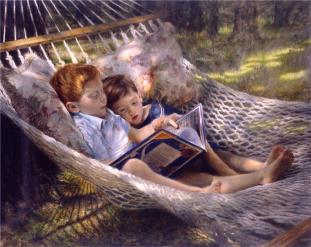 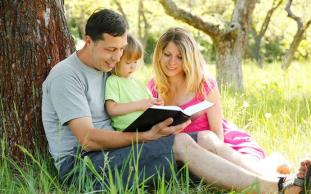 Контактная информация: 
Наш адрес: 610000, г. Киров, ул. Герцена, 50 
Кировская областная научная библиотека  
им. А. И. ГерценаГлавный библиограф ЦНИКИ 
Ирина Викторовна Поспелова 
Телефон (8332) 761-733 
Е-mail:cniki@herzenlib.ru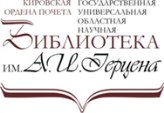 Центр научной информациипо культуре и искусствуСемья в библиотеке:  пропаганда чтенияСписок неопубликованных документов из фонда ЦНИКИ